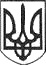 РЕШЕТИЛІВСЬКА МІСЬКА РАДАПОЛТАВСЬКОЇ ОБЛАСТІ(сорок друга сесія восьмого скликання)РІШЕННЯ22 грудня 2023 року	м. Решетилівка	№ 1726-42-VIIІПро надання дозволу на розробку проекту землеустрою щодо відведення земельної ділянки для сінокосіння і випасання худоби на умовах оренди КОЛОТІЮ Андрію Вікторовичу Керуючись Конституцією України, Земельним кодексом України, законами України ,,Про місцеве самоврядування в Україні”, „Про землеустрій”, ,,Про державний земельний кадастр”, ,,Про оренду землі”, розглянувши клопотання КОЛОТІЯ Андрія Вікторовича, враховуючи висновки спільних постійних комісій міської ради, Решетилівська міська радаВИРІШИЛА:1. Надати дозвіл КОЛОТІЮ Андрію Вікторовичу на виготовлення проекту землеустрою щодо відведення земельної ділянки площею 32,75 га для сінокосіння і випасання худоби, що розташована на території Решетилівської міської територіальної громади Полтавського району Полтавської області (за рахунок земельної ділянки з кадастровим номером 5324255100:00:009:0018) з подальшою передачею у користування на умовах оренди.2. Замовником робіт з виготовлення проекту землеустрою щодо відведення земельної ділянки визначити КОЛОТІЯ Андрія Вікторовича.3. Контроль за виконання цього рішення покласти на постійну комісію з питань земельних відносин, екології, житлово-комунального господарства, архітектури, інфраструктури, комунальної власності та приватизації (Захарченко Віталій).Міський голова	Оксана ДЯДЮНОВА